Счастливы вместе!Торжественная регистрация рождения ребенка прошла в  отделе ЗАГС Вороновского райисполкома в День семьи. Счастливые родители новорожденной Марии получили поздравления и подарки от председателя районной организации «Белорусский союз женщин» Елены Ястремской и активистки женской организации – индивидуального предпринимателя Натальи Ивуть в рамках акции «Счастливы вместе!».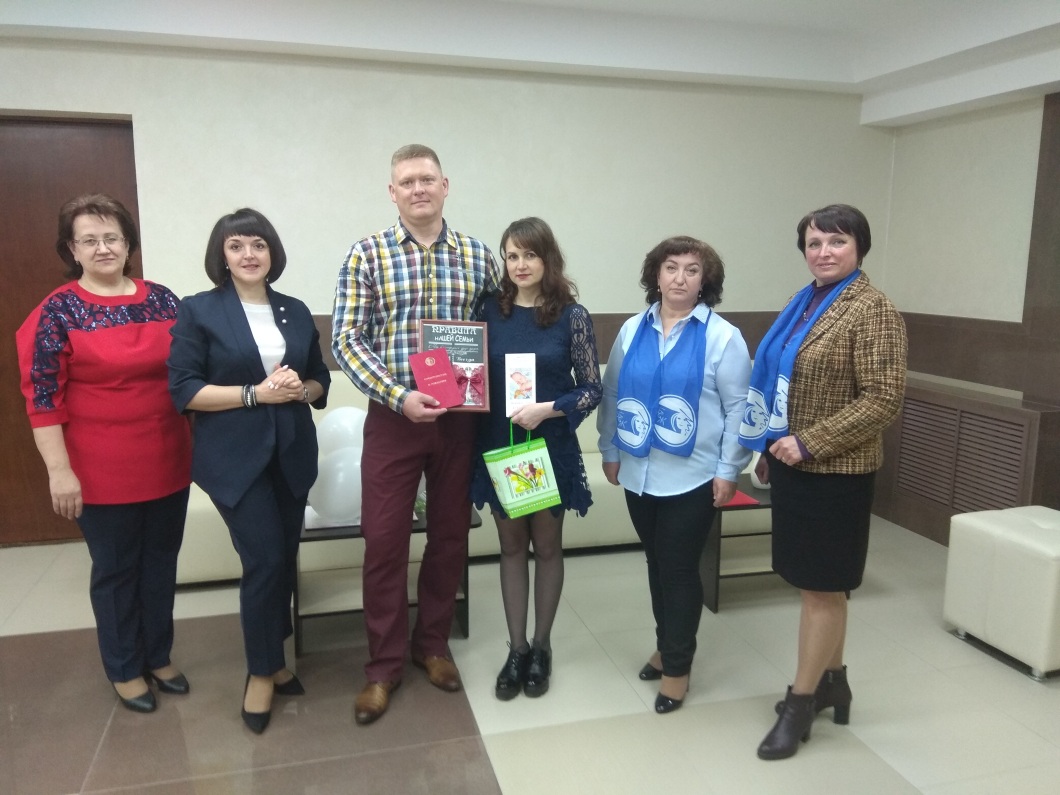 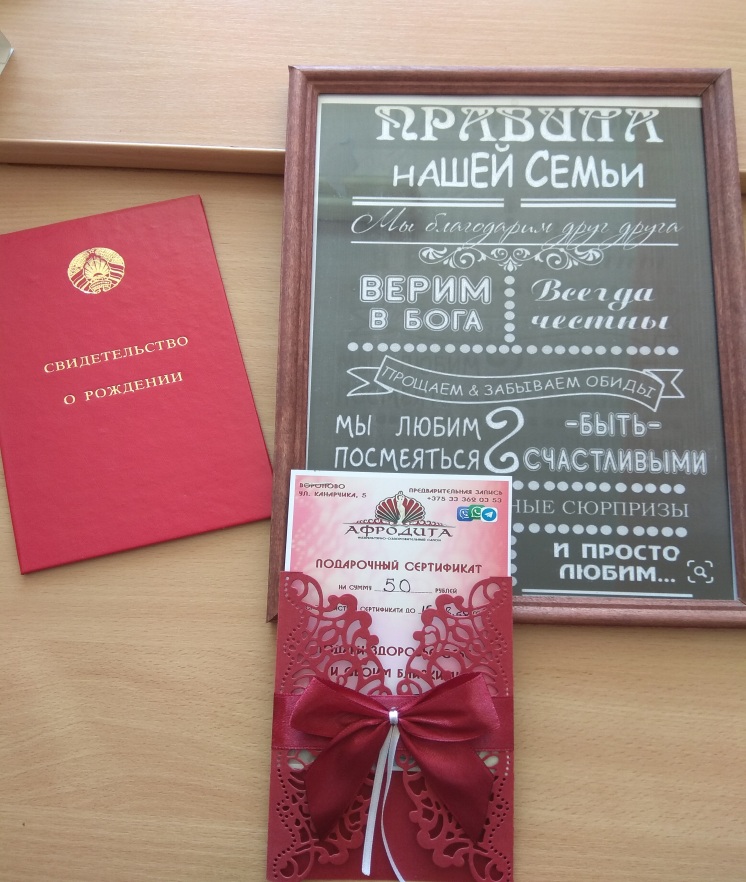 